Конспект НОД в старшей группеИллюстрация к сказке «Три поросенка»Программное содержание:	Формировать:  умение детей рисовать иллюстрацию по сказке, передавать характерные особенности: домиков, сказочных героев – поросят; умение хорошо располагать изображение на листе.Закреплять знания о профессии художника – иллюстратора.	Развивать образное представление, воображение.	Воспитывать бережное отношение к книгам, уважение к труду людей создающим книги для детей.Предварительная работа:- чтение сказки «Три поросенка»;- рассматривание иллюстраций;- знакомство с трудом людей создающим книги для детей.Материалы и оборудование:- игра «Сложи портрет сказочного героя»;- книга «Три поросенка», с иллюстрациями;- 3 вариативных образца;- аудиозапись.Раздаточный материал:- альбомные листы;- простой карандаш;- цветные карандаши.Ход:(Дети сидят полукругом на коврике)- Сегодня мы нарисуем картинки к знакомой вам сказке.  Сказку  вы сразу узнаете, сложив портреты главных героев.	Игра «Сложи портрет» (поросята, волк).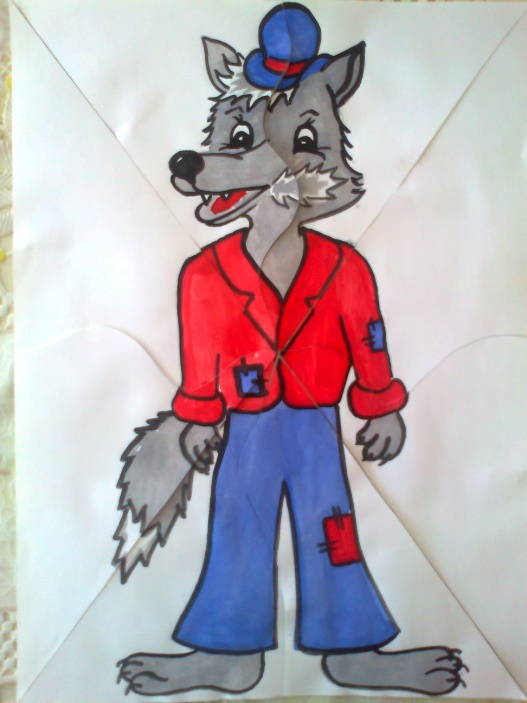 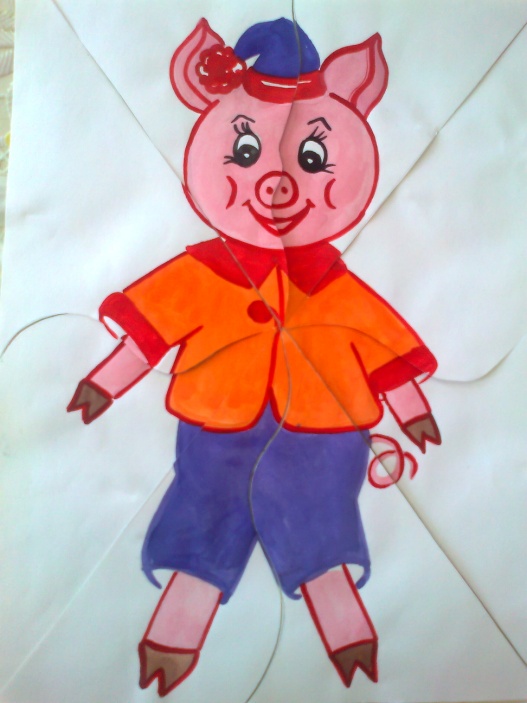 - Правильно эти герои из сказки «Три поросенка» (показ книги).- Как называются картинки в книгах? (иллюстрации).- Кто рисует иллюстрации? (художники - иллюстраторы, назвать фамилию художника; показать, что на последней странице книги указывают фамилии художников работавших над этой книгой).- Прежде чем приступить к работе, художник – иллюстратор читает сказку, узнает, какие герои есть в сказке. А в нашей сказке, какие герои? (Ниф-ниф, Нуф-нуф, Наф-наф, волк)- Какое время года? (осень).- Какие домики построили поросята? (Ниф-ниф – соломенный, Нуф-нуф из веточек и прутиков, Наф-наф – кирпичный).- Сегодня я вам предлагаю нарисовать одного из поросят и его дом.	Показать несколько вариантов иллюстраций. 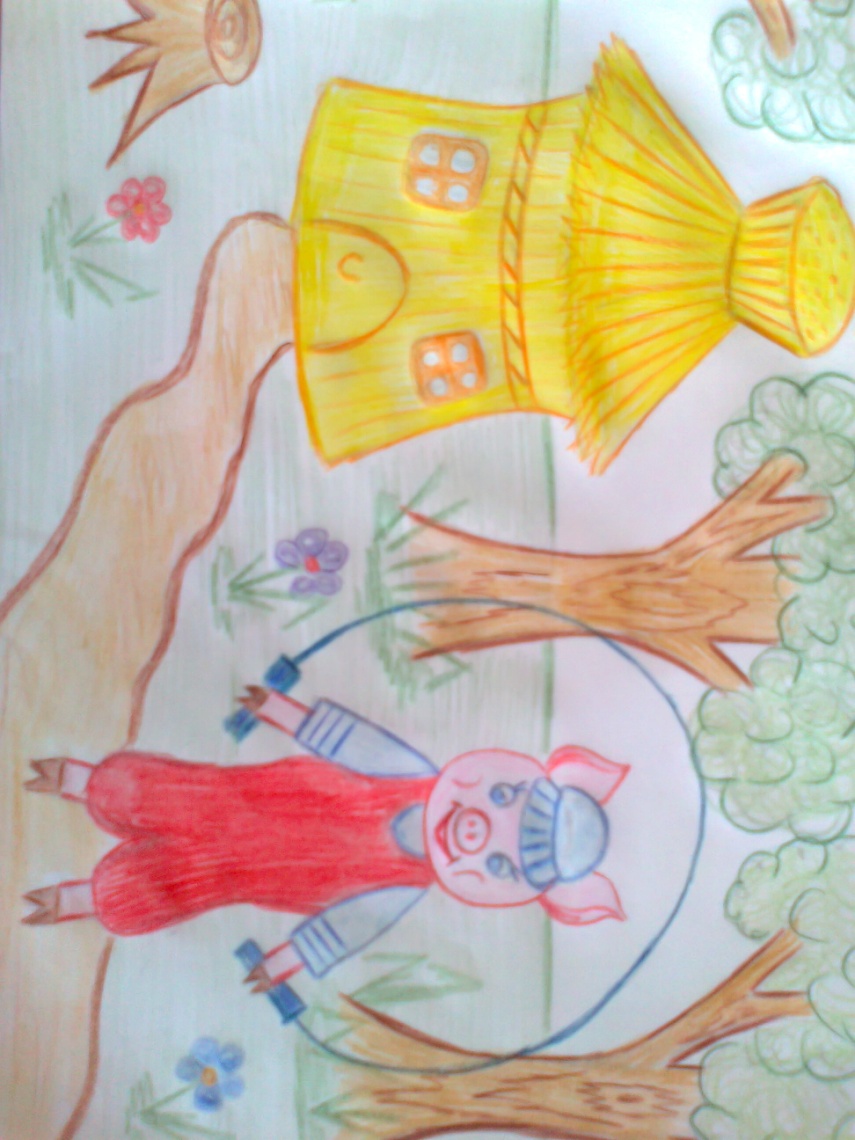 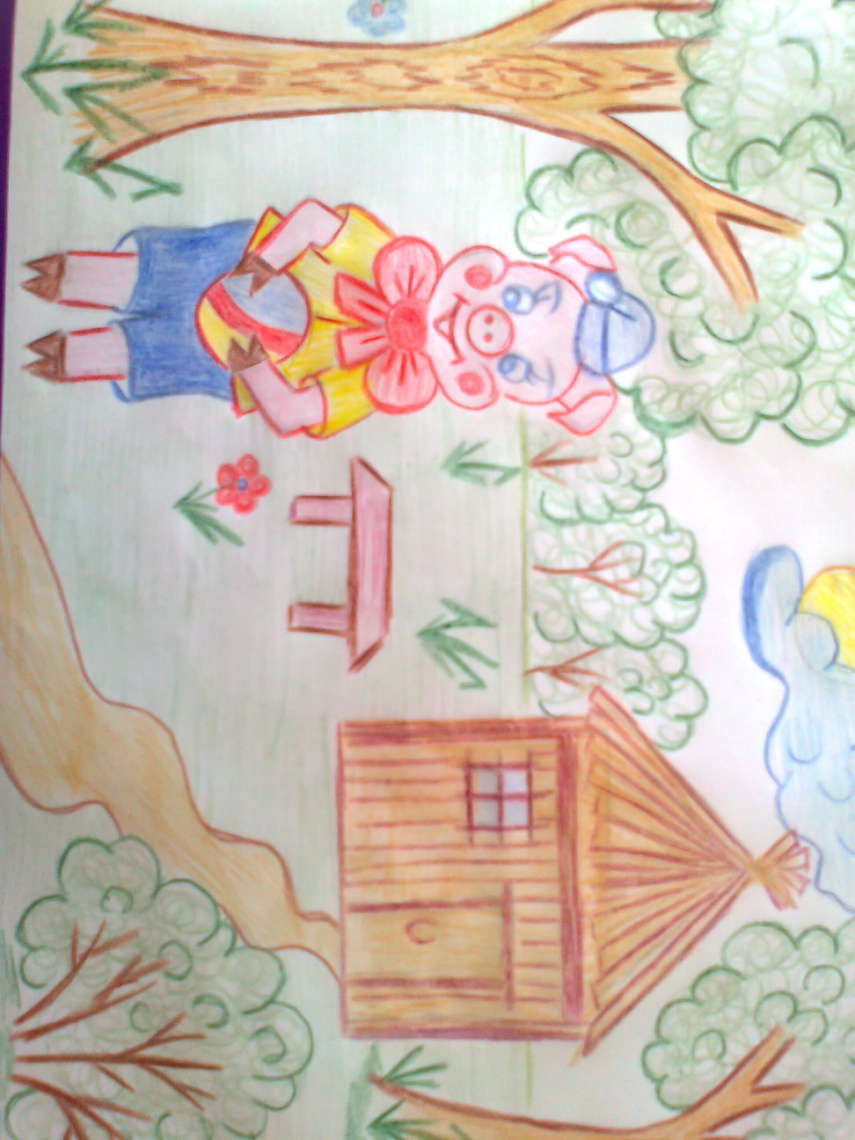 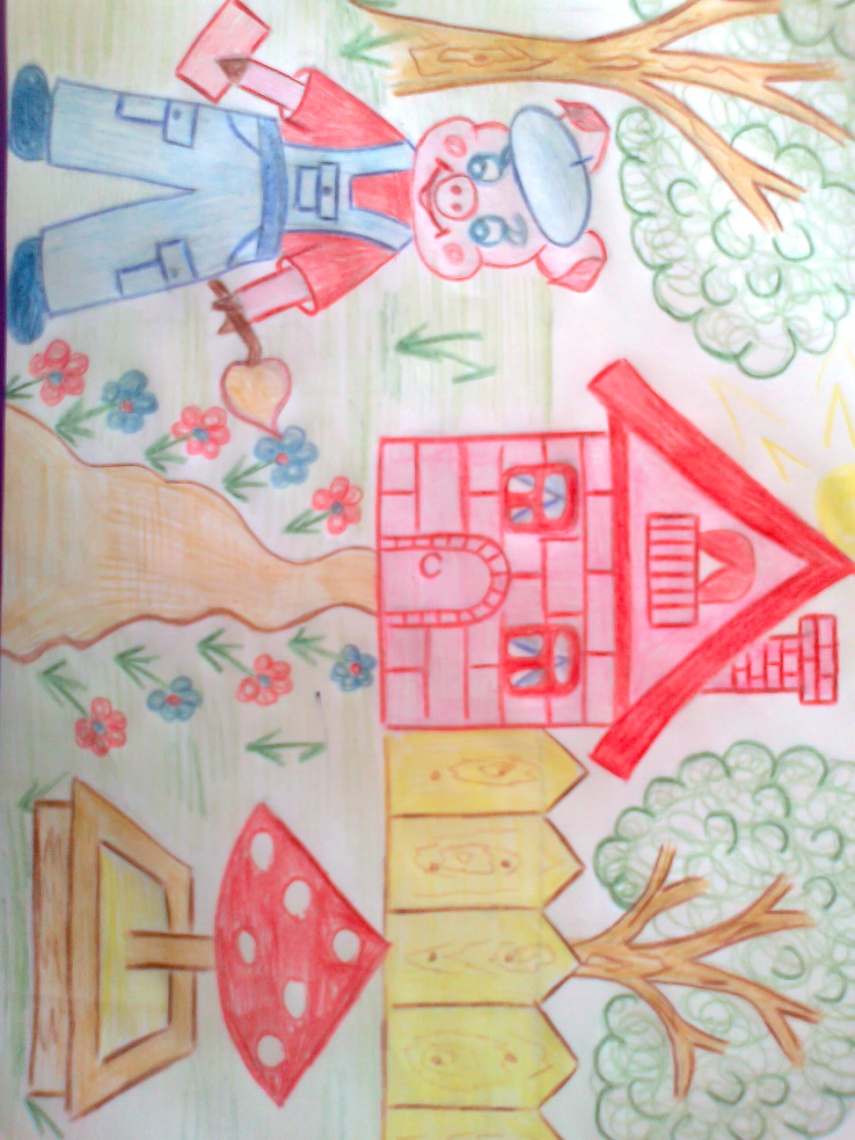  Обратить внимание, что находится на переднем, заднем плане. Уточнить с детьми, как рисовать домики, чтобы было видно, что они из разных материалов. Отметить, что все домики имеют стены, крышу, окна.- С чего начнете рисовать? (с главных героев, затем дома, а потом лес).	Дети проходят за столы и начинают рисовать.В процессе рисования, если ребенок будет испытывать затруднения в изображении какого-нибудь героя или предмета, показать соответствующую иллюстрацию или задать наводящий вопрос.Физкультминутка: «Веселые поросята»(использование аудиозаписи)Напомнить, что у детей большие листы бумаги и героев следует рисовать в соответствии с их величиной. Спросить детей, что они будут рисовать сильным нажимом карандаша, (контур домиков, мелкие детали), а что более слабым.В конце  предложить одним детям показать свои рисунки, а другим отгадывать, чей это дом Ниф-нифа соломенный, Нуф-нуфа из прутиков или Наф-нафа кирпичный.Сравнить 2-3 рисунка с изображением одинакового домика и определить, какой из них более понятен и почему.Обратить внимание на интересные дополнения, выдумку, которые внесли некоторые дети в свои рисунки.Сказать, что закончить свои иллюстрации дети могут  в свободное время.Детская работа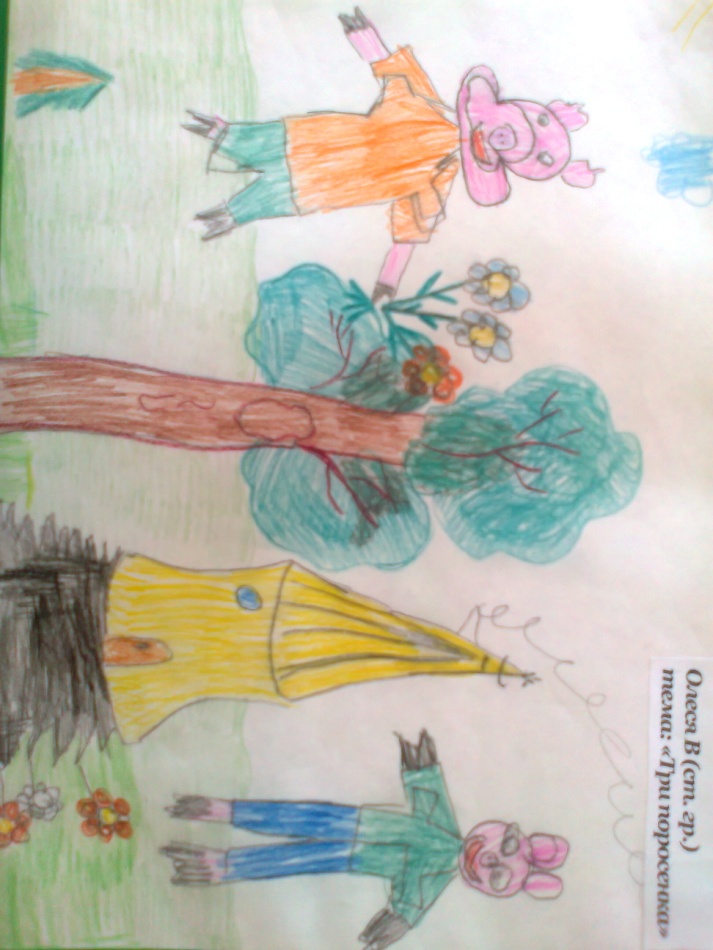 